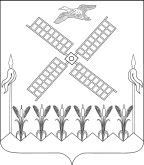 СОВЕТ КОПАНСКОГО СЕЛЬСКОГО ПОСЕЛЕНИЯ
ЕЙСКОГО РАЙОНАРЕШЕНИЕот       14.02.2018                                                                №     151ст. КопанскаяОб утверждении прейскуранта гарантированного перечня услуг по погребению , оказываемых на территории Копанского сельского поселения Ейского района 	В соответствии с  Законом Российской Федерации от 12 января 1996 года № 8-ФЗ «О погребении и похоронном деле» Совет Копанского сельского поселения  Ейского района р е ш и л:	1. Утвердить прейскурант гарантированного перечня услуг по погребению, оказываемых на территории Копанского сельского поселения  Ейского района,  согласно приложению.	2.  Признать утратившим силу решение Совета Копанского сельского поселения Ейского района   от 21  февраля  2017  года  №  108     «Об утверждении прейскуранта гарантированного перечня услуг по погребению  , оказываемых на территории Копанского сельского поселения Ейского района».	3.  Начальнику общего отдела администрации Копанского  сельского поселения  Л.В. Скляренко   опубликовать настоящее решение в газете «Приазовские степи»,  разместить на официальном сайте администрации Копанского сельского поселения Ейского района  в сети Интернет.	4.   Решение вступает в силу  со дня его официального опубликования и распространяется на правоотношения, возникшие с 1 февраля 2018 года.Глава  Копанского сельского поселенияЕйского района                                                                         И.Н. Диденко                                                                            ПРИЛОЖЕНИЕ                                                                   УТВЕРЖДЕНрешением  Совета Копанского                                                            сельского поселения  Ейского района от  ________________№_________ПРЕЙСКУРАНТгарантированного перечня услуг по погребению ,оказываемых на территории Копанского сельского поселенияЕйского районаГлава Копанского сельского поселения Ейского района                                                                               И.Н. Диденко№ п/пНаименование услугСтоимость руб.с 01.02.2018 г.1Оформление документов, необходимых для погребения 126,852 Гроб стандартный, строганный, из материалов толщиной 25-32 мм, оббитый внутри и снаружи тканью х/б с подушкой из стружки2131,433Инвентарная табличка металлическая с указанием ФИО, даты рождения и смерти 189,084Доставка гроба и похоронных принадлежностей по адресу, указанному заказчиком 683,365Перевозка тела (останков) умершего к месту захоронения428, 836Погребение умершего при рытье могилы экскаватором-7Погребение умершего при рытье могилы вручную2083,556ИТОГО предельная стоимость гарантированного перечня услуг по погребению5642,70При рытье могилы экскаваторомПри рытье могилы вручную5642,70